Vortrag „HSHL Wissens Wert – Globale Märkte“:                                           10 Jahre Lehman – Erfahrungen und Lehren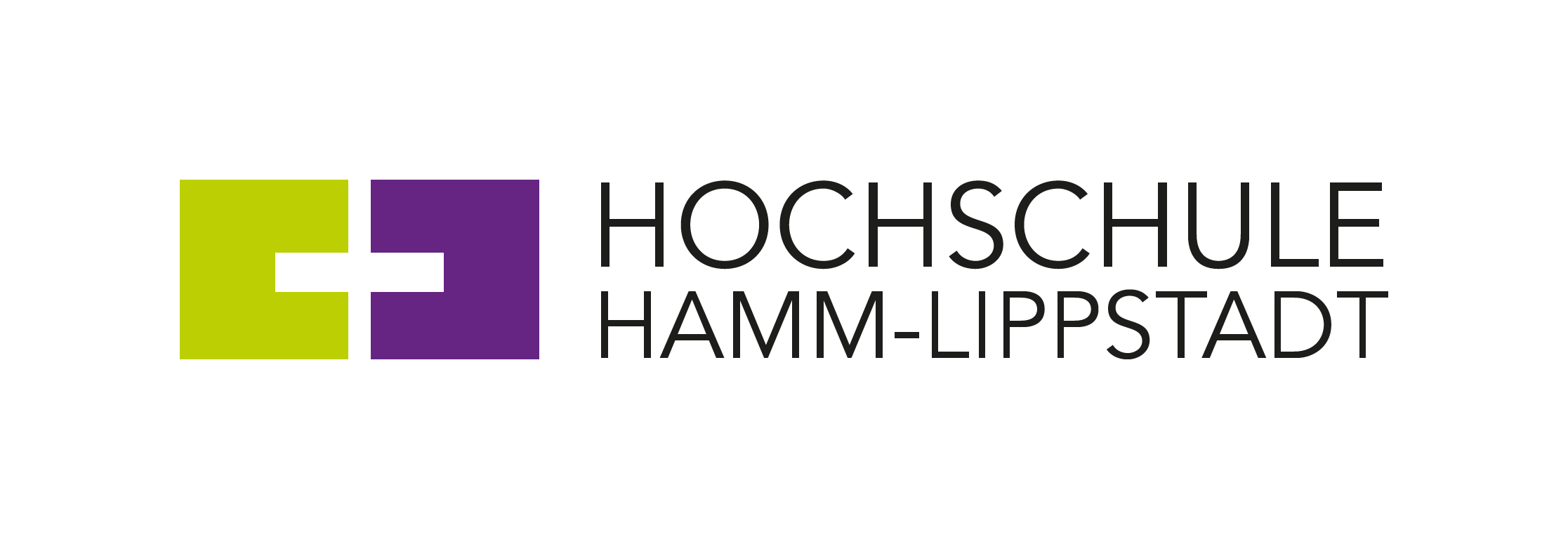 Vor zehn Jahren kollabierte die US-Investmentbank Lehman Brothers und markierte damit den Beginn einer Weltfinanzkrise. Am 13. Dezember 2018 zieht Dr. Helmut Kaiser in seinem Gastvortrag „10 Jahre Lehman – Erfahrungen und Lehren“ an der Hochschule Hamm-Lippstadt eine Bilanz. Der Managing Director, Chefstratege Deutschland, Private Wealth Management der Deutsche Bank AG beleuchtet dabei die heutigen Konsequenzen für Kapitalmarktanlegerinnen und -anleger. Im Rahmen der Vorlesungsreihe „Wissens Wert“ lädt die HSHL um 14:15 Uhr alle Interessierten dazu ein. Der Gastvortrag wird im Hörsaal Stadtwerke auf dem HSHL-Campus in der Marker Allee 76-78 in Hamm gehalten. Die Teilnahme ist kostenlos und eine Anmeldung ist nicht erforderlich. Die internationalen Finanzmärkte haben sich in den letzten Jahren immer weiter vernetzt. Sie prägen die Globalisierung und die zunehmende Integration unserer Volkswirtschaften. Dass die Finanzmärkte unsere wirtschaftliche Situation maßgeblich beeinflussen, ist nicht erst seit der Finanzkrise 2007/08 bekannt. Dr. Helmut Kaiser tätigt mit seinem Gastvortrag einen Rückblick auf die Lehman-Pleite. Er thematisiert Erfahrungen und Lehren aus dieser Krise. Wie sehr hat die  durch die Lehman-Pleite ausgelöste Finanzkrise unseren Konjunkturzyklus geprägt? Mit welchen unkonventionellen Instrumenten wollten Regierungen und Notenbanken der Situation wieder Herr werden?  Was sind die heutigen Konsequenzen für Kapitalmarktanlegerinnen und –anleger?Die Vortragsreihe „HSHL Wissens Wert: Globale Märkte“ ist Teil des Vorlesungsprogramms für Studierende des Studiengangs „Interkulturelle Wirtschaftspsychologie“. Darüber hinaus werden diese Vorträge für alle interessierten Bürgerinnen und Bürger geöffnet. Einladender Professor und Initiator der Vortragsreihe „Globale Märkte“ ist Prof. Dr. Christoph Harff, Lehrgebiet „Internationale Wirtschaftsbeziehungen“.Über die Hochschule Hamm-Lippstadt:Seit 2009 bietet die staatliche Hochschule Hamm-Lippstadt ein innovatives Studienangebot mit Fokus auf Ingenieurwissenschaften, Naturwissenschaften, Informatik und Wirtschaft. Aktuell sind rund 6200 Studierende in 14 Bachelor- sowie zehn Masterstudiengängen eingeschrieben. An den Standorten in Hamm und Lippstadt verfügt die Hochschule über modernste Gebäude mit rund 15.000 Quadratmetern Laborflächen. Gemeinsam legt das Team mit Präsident Prof. Dr. Klaus Zeppenfeld und Kanzler Karl-Heinz Sandknop den Fokus auf interdisziplinäre Ausrichtung, Marktorientierung, hohen Praxisbezug und zukunftsorientierte Forschung.www.hshl.de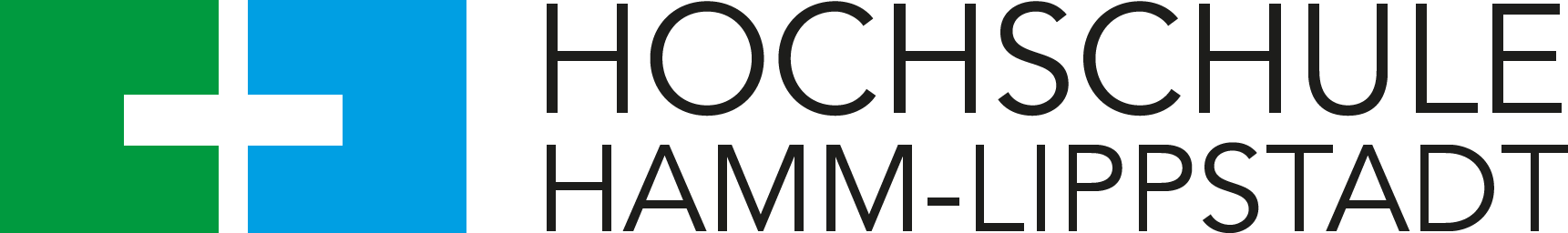 